                                          ESCUELA NUESTRA SEÑORA DEL VALLE                                           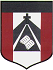 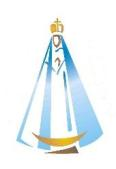 			ACTIVIDAD CLASE DE MÚSICA CUARTO GRADO A Y BA las familias: ¡Sean bienvenidos a las clases de música! El día de hoy les presento un VIDEO. No hay TAREA en sí misma, pero quien lo desee puede ENVIAR UNA FOTO donde se demuestre la actividad y enviarlo vía mail. 								¡Que se diviertan mucho!Saludo afectuosamente. Seño Milagros.Dudas y sugerencias: mmassoia@institutonsvallecba.edu.arMÚSICA - VIERNES 8/5/2020ACTIVIDADES:Observa el siguiente VIDEO en Youtube. ¡Que lo disfrutes! 			https://youtu.be/23iGpX0zdtc			 ¡Un saludito! 						Seño Mili